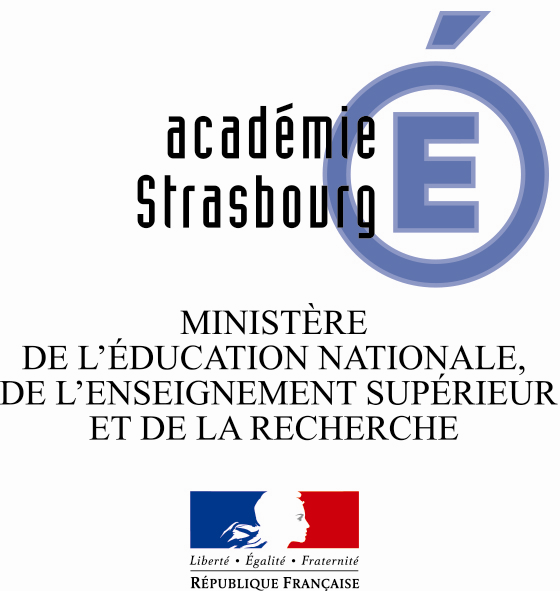 A adresser avant le 15 mai 2018 à Madame le Proviseur, Classe sportive, Lycée Edouard Schuré, 2 rue du Lycée 67142 Barr CedexNOM et Prénom de l'élève : ………………………………………………………………………………………………………...Date de naissance : ..………………………………………………………………………………………………………………....Adresse complète : …………………………………………………………………………………………………………................Téléphone Domicile: ………………………………..  Téléphone portable : …….………………….../…………….……………..Adresse Mail : ……………………………………………………/……………………………………………………………............Club d'appartenance (si affilié(e) à la FFS) : N° de licence (si affilié(e) à la FFS) :Niveau de ski :MOTIVATIONS DE L'ELEVE………………………………………………………………………………………………………………………………………..………………………………………………………………………………………………………………………………………..………………………………………………………………………………………………………………………………………..………………………………………………………………………………………………………………………………………..    1. PROFESSEUR PRINCIPAL L'élève a-t-il les potentialités suffisantes pour réussir à mener de front une option sportive et un cursus secondaire ?………………………………………………………………………………………………………………………………………..………………………………………………………………………………………………………………………………………..L'élève est-il prêt à consentir un effort soutenu et régulier ? ……………………………………………………………………………..Attitude en cours, participation, discipline : ………………………………………………………………………………………………Nom et signature du professeur principal :    2.  AVIS DU PROFESSEUR D'EPSQualités relationnelles (sens de l'équipe – prise de responsabilité – autonomie) : ……………………………………………………………………………………………………………………………………………………………………………………………………………..………………………………………………………………………………………………………………………………………..Investissement (goût de l'effort – motivation – ténacité – volonté) : ………………………………………………………………………………………………………………………………………………………………………………………………………………..………………………………………………………………………………………………………………………………………..APS (pratique UNSS – club sportif…) : …………………………………………………………………………………………………Nom et signature du professeur d'EPS :3.  AVIS DE L'ENTRAINEUR OU DU MONITEUR DU CLUBSur les qualités physiques et technique et sur la motivation du candidat : ………………………………………………………………………………………………..………………………………………………………………………………………………………………………………………..………………………………………………………………………………………………………………………………………..………………………………………………………………………………………………………………………………………..………………………………………………………………………………………………………………………………………..………………………………………………………………………………………………………………………………………..………………………………………………………………………………………………………………………………………..Nom et signature de l'entraîneur :AVIS GENERAL SUR LE PROFILTrès favorable		Favorable		Sans avis	(rayer les mentions inutiles)								Visa du Chef d'établissement :PIECE A JOINDRE AU DOSSIERcertificat médical de non contre-indication à la pratique sportiveEtablissement d'origineEtablissement demandéLycée Edouard Schuré2 rue du Lycée67142 BARR CedexINTERNAT		□	OUI			□	NON		